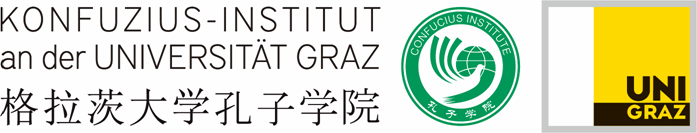 奥地利格拉茨大学孔子学院大学汉语课程B2/2级入学水平测试注  意本次考试分四部分词语解释（30’）   阅读（20’） 写作（30’）  口语（20’）  全部考试约90分钟姓名：                                                                分数：  奥地利   格拉茨                                         奥地利格拉茨大学孔子学院     编制一、词语解释   分数（3’X10=30’）    第一部分         业务广告
 兴国律师事务所
(一流服务　诚信高效　收費合理)
刑事辩护　　合同债务　　房产拆迁　　行政诉讼
建筑工程　　装修纠纷　　交通肇事　　婚姻纠纷
法律顾问　　公司事务　　劳动争议　　医疗纠纷
资深律师特办全国二审、再审及各类复杂疑难案件
地址：北京市海淀区知春路918号
邮编：100038
电话：83951198　83951199
网址：http：//www.xg.com.cn一流纠纷交通肇事资深网址第二部分：     谁让我是孩子他爸呢
　　我是搞艺术的。领导让我担任一个大型话剧的艺术总监。这个总监真不好当，可把我累坏了。不巧的是，这时候我又怀孕了，肚子一天比一天大，身体也越来越虚弱了。我文夫很想对我说：“你就在家好好休息吧！”但他知道我是一个非常要强的女人。只要是我决定去做的事情，就一定要把它做好，决不会中途放弃。他看我担任艺术总监后，每天都从早忙到晚，吃不好，睡不好，心疼极了。他只好放下自己的工作，做我的专职司机和私人秘书。他每天开车送我去上班，接我回家，有什么需要联系的事情，他都替我去处理，让我多点儿休息的时间。我问他：“你这样做不累吗？”他总天指着我的肚子说：“谁让我是孩子他爸呢？我不支持孩子他妈，肚子里的孩子能答应吗？”虚弱要强心疼放弃专职二、阅读理解(4’X5=20’)一项调查　　北京一家信息公司对北京、上海、广州、成都四个城市15~59岁女性居民就城市女性职业情况、理想职业和就业观念进行了电话访问。调查显示，“收入一般，但工作稳定”的职业是四个城市女性选择职业时首先考虑的条件，其中，公司职员成为北京女性首选的理想职业。
　　在本次调查中，当问到“您最理想的职业是什么?”时，15.1%的女性首选教师，女性的第二理想职业是公司职员，列在理想职业第三位的是医生或药剂师。其它排在前十位的理想职业依次是：会计、秘书、律师、厂长/经理、个体经营者、行政管理人员、商店店员。从中可以看出，女性理想的职业具有三个特点：一是需受过良好的教育；二是工作稳定；三是受到社会尊重。但需要注意的是，四城市女性对科研、技术方面的职业兴趣不大。这次调查的对象是什么人?最受城市女性欢迎的职业是什么?“厂长/经理”排在第几位?你知道你们国家城市女性最理想的职业是什么吗?你最理想的职业是什么？为什么？三、写作       分数(15’X2=30’)文章一春联
　　在中国农村过春节，家家户户都要用红纸写一副对子贴在门上，这叫春联。传说，贴春联是从明朝开始的。有一年，明朝皇帝朱元璋下令要全国各家各户在过春节的时候，都要用大红纸写一副对子贴在门上，表示天下太平，让春节更加喜气洋洋。从那以后，贴春联就成了一种风俗。比如，商人喜欢在商店门口贴这样的春联：生意兴隆通四海，财源茂盛达三江。
回答问题: 用自己的话写写贴春联的传说。约100字。文章二妇女就业问题仍严峻
　　全国妇联主席彭珮云今天指出，现在和以后很长的一段时间里，中国妇女就业问题依然严峻。
　　彭珮云是在全国妇联和中国妇女研究会办的“中国妇女就业论坛”开幕式上讲话时说的。
　　彭珮云在讲话中说，随着以市场为导向的就业机制开始建立，妇女就业观、就业方式发生了深刻的变化，经济发展为妇女创造了更多的参与机会。但同时也必须认识到，现在和以后很长的一段时间里，中国妇女就业问题仍然十分严峻，妇女的就业问题将更加复杂。
　　她指出，现在存在的主要问题是：下岗女工比例较大，妇女就业和再就业困难；女性职业结构出现新的变化，男女两性收入差距呈扩大趋势；女职工劳动权益受损害情况比较严重；农村女性劳动力向非农产业变化相对滞后。
　　彭珮云希望，全社会都能充分重视妇女就业问题，积极促进妇女就业；增加就业机会；积极鼓励女性自已创业；用法律来保护妇女的劳动权益。为什么说中国妇女就业问题仍然十分严峻，妇女的就业问题将更加复杂？约100字。四、口语     分数(20’)1. 网络对人们生活产生了哪些影响？请谈谈你对此的看法。(20’)